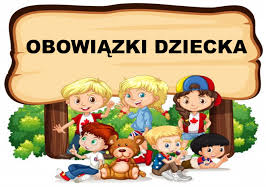 Kochać  i  szanować  rodziców i najbliższych.Szanować  i  akceptować  innych  ludzi: dorosłych  i  dzieci. Żyć  w  zgodzie  z  rodzeństwem i  innymi  dziećmi.Integrować  się  z  innymi  dziećmi i pomagać im, szczególnie  dzieciom  niepełnosprawnym.Pomagać  rodzicom  w  pracach domowych na  miarę  swoich  możliwości.Szanować  pracę  swoją  i  innych.Słuchać  rodziców, nauczycieli  i  opiekunów.Szanować  przyrodę: rośliny i zwierzęta.  Dbać  o  higienę  osobistą  i  czystość  otoczenia. Zawsze  zachowywać  się  kulturalnie.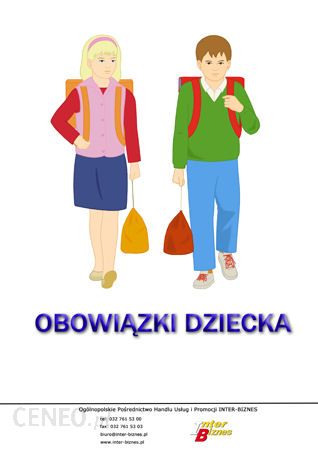 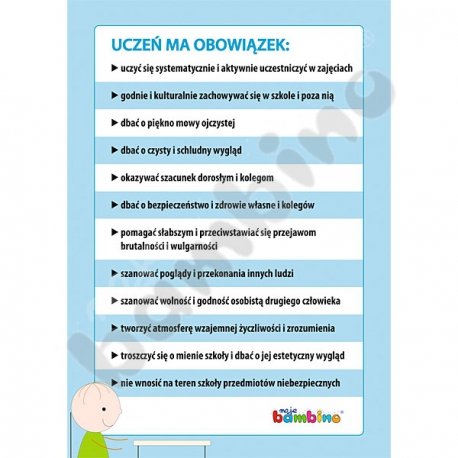 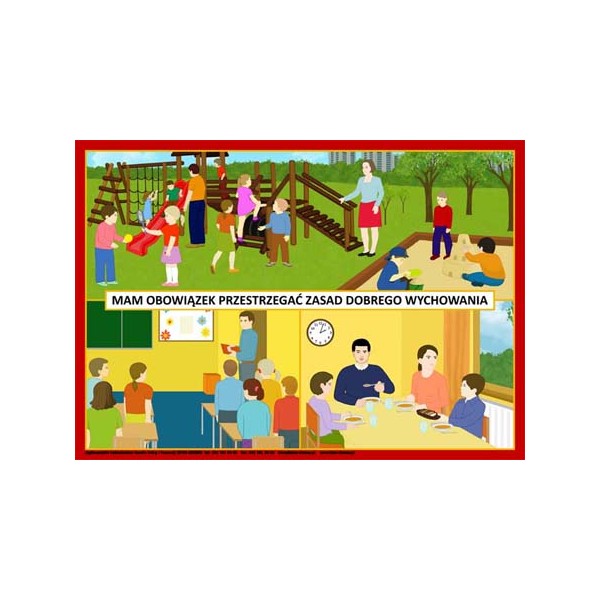 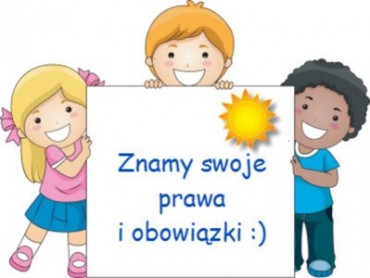 